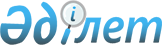 Аудан әкімдігінің кейбір қаулыларының күшін жою туралыАлматы облысы Ақсу ауданы әкімдігінің 2016 жылғы 22 маусымдағы № 297 қаулысы      Қазақстан Республикасының "Қазақстан Республикасындағы жергілікті мемлекеттік басқару және өзін-өзі басқару туралы" Заңының 37-бабының 8-тармағына, Қазақстан Республикасының "Құқықтық актілер туралы" Заңының 27- бабына сәйкес аудан әкімдігі ҚАУЛЫ ЕТЕДІ:

      1. Осы қаулының қосымшасына сәйкес Ақсу ауданы әкімдігінің кейбір қаулыларының күші жойылды деп танылсын.

      2. Осы қаулы қол қойылған күнінен бастап қолданысқа енгізіледі.

      3. Осы қаулының орындалуын бақылау аудан әкімі аппаратының басшысы А.Сабырбаевқа жүктелсін.

 Аудан әкімдігінің күші жойылған кейбір қаулыларының тізбесі      1. Ақсу ауданы әкімдігінің 2011 жылғы 05 желтоқсандағы № 906 "Үгіттік баспа материалдарын орналастыру үшін орын белгілеу туралы" қаулысы (Нормативтік құқықтық актілерді мемлекеттік тіркеу тізілімінде 2011 жылы 14 желтоқсанда № 2-4-140 болып тіркелген, "Ақсу өңірі" газетінде 2011 жылы 24 желтоқсанда жарияланған);

      2. Ақсу ауданы әкімдігінің 2013 жылғы 09 тамыздағы № 597 "Ақсу ауданы бойынша ауылшаруашылығы жануарларын бірдейлендіру жұмыстарын ұйымдастыру және өткізу туралы" қаулысы (Нормативтік құқықтық актілерді мемлекеттік тіркеу тізілімінде 2013 жылы 06 қыркүйекте № 2447 болып тіркелген, "Ақсу өңірі" газетінде 2013 жылы 21 қыркүйекте жарияланған);

      3. Ақсу ауданы әкімдігінің 2015 жылғы 07 сәуірдегі № 114 "Ақсу ауданы әкімінің аппараты" мемлекеттік мекемесінің Ережесін бекіту туралы" қаулысы (Нормативтік құқықтық актілерді мемлекеттік тіркеу тізілімінде 2015 жылы 06 мамырда № 3156 болып тіркелген, "Ақсу өңірі" газетінде 2015 жылы 06 маусымда жарияланған);

      4. Ақсу ауданы әкімдігінің 2015 жылғы 07 сәуірдегі № 115 "Ақсу ауданының қаржы бөлімі" мемлекеттік мекемесінің Ережесін бекіту туралы" қаулысы (Нормативтік құқықтық актілерді мемлекеттік тіркеу тізілімінде 2015 жылы 06 мамырда № 3157 болып тіркелген, "Ақсу өңірі" газетінде 2015 жылы 23 мамырда жарияланған);

      5. Ақсу ауданы әкімдігінің 2015 жылғы 07 сәуірдегі № 116 "Ақсу ауданының жұмыспен қамту және әлеуметтік бағдарламалар бөлімі" мемлекеттік мекемесінің Ережесін бекіту туралы" қаулысы (Нормативтік құқықтық актілерді мемлекеттік тіркеу тізілімінде 2015 жылы 06 мамырда № 3159 болып тіркелген, "Ақсу өңірі" газетінде 2015 жылы 06 маусымда жарияланған);

      6. Ақсу ауданы әкімдігінің 2015 жылғы 07 сәуірдегі № 118 "Ақсу ауданының экономика және бюджеттік жоспарлау бөлімі" мемлекеттік мекемесінің Ережесін бекіту туралы" қаулысы (Нормативтік құқықтық актілерді мемлекеттік тіркеу тізілімінде 2015 жылы 06 мамырда № 3160 болып тіркелген, "Ақсу өңірі" газетінде 2015 жылы 06 маусымда жарияланған);

      7. Ақсу ауданы әкімдігінің 2015 жылғы 07 сәуірдегі № 119 "Ақсу ауданының ішкі саясат бөлімі" мемлекеттік мекемесінің Ережесін бекіту туралы" қаулысы (Нормативтік құқықтық актілерді мемлекеттік тіркеу тізілімінде 2015 жылы 08 мамырда № 3162 болып тіркелген, "Ақсу өңірі" газетінде 2015 жылы 30 мамырда жарияланған);

      8. Ақсу ауданы әкімдігінің 2015 жылғы 07 сәуірдегі № 117 "Ақсу ауданының сәулет және қала құрылысы бөлімі" мемлекеттік мекемесінің Ережесін бекіту туралы" қаулысы (Нормативтік құқықтық актілерді мемлекеттік тіркеу тізілімінде 2015 жылы 14 мамырда № 3164 болып тіркелген, "Ақсу өңірі" газетінде 2015 жылы 06 маусымда жарияланған);

      9. Ақсу ауданы әкімдігінің 2015 жылғы 09 сәуірдегі № 121 "Ақсу ауданының тұрғын үй коммуналдық шаруашылығы және тұрғын үй инспекциясы бөлімі" мемлекеттік мекемесінің Ережесін бекіту туралы" қаулысы (Нормативтік құқықтық актілерді мемлекеттік тіркеу тізілімінде 2015 жылы 12 мамырда № 3163 болып тіркелген, "Ақсу өңірі" газетінде 2015 жылы 06 маусымда жарияланған);

      10. Ақсу ауданы әкімдігінің 2015 жылғы 14 сәуірдегі № 124 "Ақсу ауданының құрылыс бөлімі" мемлекеттік мекемесінің Ережесін бекіту туралы" қаулысы (Нормативтік құқықтық актілерді мемлекеттік тіркеу тізілімінде 2015 жылы 20 мамырда № 3172 болып тіркелген, "Ақсу өңірі" газетінде 2015 жылы 06 маусымда жарияланған);

      11. Ақсу ауданы әкімдігінің 2015 жылғы 17 сәуірдегі № 134 "Ақсу ауданының дене шынықтыру және спорт бөлімі" мемлекеттік мекемесінің Ережесін бекіту туралы" қаулысы (Нормативтік құқықтық актілерді мемлекеттік тіркеу тізілімінде 2015 жылы 20 мамырда № 3171 болып тіркелген, "Ақсу өңірі" газетінде 2015 жылы 06 маусымда жарияланған);

      12. Ақсу ауданы әкімдігінің 2015 жылғы 17 сәуірдегі № 132 "Ақсу ауданының ауылшаруашылығы бөлімі" мемлекеттік мекемесінің Ережесін бекіту туралы" қаулысы (Нормативтік құқықтық актілерді мемлекеттік тіркеу тізілімінде 2015 жылы 22 мамырда № 3174 болып тіркелген, "Ақсу өңірі" газетінде 2015 жылы 13 маусым жарияланған);

      13. Ақсу ауданы әкімдігінің 2015 жылғы 06 мамырдағы № 147 "Ақсу ауданының жолаушылар көлігі және автомобиль жолдары бөлімі" мемлекеттік мекемесінің Ережесін бекіту туралы" қаулысы (Нормативтік құқықтық актілерді мемлекеттік тіркеу тізілімінде 2015 жылы 04 маусым № 3187 болып тіркелген, "Ақсу өңірі" газетінде 2015 жылы 13 маусымда жарияланған);

      14. Ақсу ауданы әкімдігінің 2015 жылғы 15 мамырдағы № 166 "Ақсу ауданының ветеринария бөлімі" мемлекеттік мекемесінің Ережесін бекіту туралы" қаулысы (Нормативтік құқықтық актілерді мемлекеттік тіркеу тізілімінде 2015 жылы 18 маусым № 3234 болып тіркелген, "Ақсу өңірі" газетінде 2015 жылы 11 шілдеде жарияланған);

      15. Ақсу ауданы әкімдігінің 2015 жылғы 21 мамырдағы № 176 "Ақсу ауданының жер қатынастары бөлімі" мемлекеттік мекемесінің Ережесін бекіту туралы" қаулысы (Нормативтік құқықтық актілерді мемлекеттік тіркеу тізілімінде 2015 жылы 25 маусым № 3247 болып тіркелген, "Ақсу өңірі" газетінде 2015 жылы 24 шілдеде жарияланған); 

      16. Ақсу ауданы әкімдігінің 2015 жылғы 23 маусымдағы № 216 "Ақсу ауданының мәдениет және тілдерді дамыту бөлімі" мемлекеттік мекемесінің Ережесін бекіту туралы" қаулысы (Нормативтік құқықтық актілерді мемлекеттік тіркеу тізілімінде 2015 жылы 22 шілде № 3299 болып тіркелген, "Ақсу өңірі" газетінде 2016 жылы 17 маусымда жарияланған);

      17. Ақсу ауданы әкімдігінің 2015 жылғы 26 маусымдағы № 232 "Ақсу ауданының кәсіпкерлік бөлімі" мемлекеттік мекемесінің Ережесін бекіту туралы" қаулысы (Нормативтік құқықтық актілерді мемлекеттік тіркеу тізілімінде 2015 жылы 05 тамыз № 3324 болып тіркелген, "Ақсу өңірі" газетінде 2016 жылы 17 маусымда жарияланған);

      18. Ақсу ауданы әкімдігінің 2015 жылғы 11 тамыздағы № 305 "Ақсу ауданының білім бөлімі" мемлекеттік мекемесінің Ережесін бекіту туралы" қаулысы (Нормативтік құқықтық актілерді мемлекеттік тіркеу тізілімінде 2015 жылы 16 қыркүйекте № 3426 болып тіркелген, "Ақсу өңірі" газетінде 2016 жылы 25 желтоқсанда жарияланған);

      19. Ақсу ауданы әкімдігінің 2016 жылғы 18 қаңтардағы № 4 "Ақсу ауданы әкімдігінің 2015 жылғы 11 тамыздағы "Ақсу ауданының білім бөлімі" мемлекеттік мекемесінің Ережесін бекіту туралы" № 305 қаулысына өзгерістер енгізу туралы" қаулысы (Нормативтік құқықтық актілерді мемлекеттік тіркеу тізілімінде 2016 жылы 19 ақпанда № 3735 болып тіркелген, "Ақсу өңірі" газетінде 2016 жылы 4 наурызда жарияланған). 


					© 2012. Қазақстан Республикасы Әділет министрлігінің «Қазақстан Республикасының Заңнама және құқықтық ақпарат институты» ШЖҚ РМК
				
      Аудан әкімі

Ә.Далбағаев
Ақсу ауданы әкімдігінің 2016 жылғы "22" маусымдағы № 297 қаулысына қосымша